                                                                                                                                                                                                      Утверждаю                                                                                                                                                                                                                                                  Директор школы:___________С.В. Бунегин«_____» ____________2017 год                    Расписание кружков в 2017-18 учебном году(МБОУ  «Татаромаклаковская СШ»)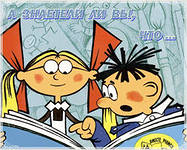 Наименование кружкаКоличество учащихсяФ.И.О. руководителя кружка     День проведенияВремя работы«Компьютерная графика и Мультимедиа»12Бунегин С.В.       Среда 15.00.-16.00.«Волейбол»15Юнисов Р.Х.    Четверг 17.00.-19.00. «Юный эколог»15Салимжанова Н.М Понедельник15.00.-17.00. «Волшебная нитка»12Мубинова А.Х.   Пятница 15.00.-16.00.«Хозяюшка»15Фатехова Г.Ф.  Вторник 15.00-17.00.Шахматы 12Шагимярдянов М.А.Среда 15.00-16.00.